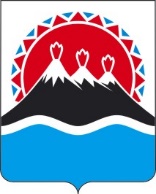 П О С Т А Н О В Л Е Н И ЕПРАВИТЕЛЬСТВАКАМЧАТСКОГО КРАЯг. Петропавловск-КамчатскийПРАВИТЕЛЬСТВО ПОСТАНОВЛЯЕТ:1. Внести в приложение к постановлению Правительства Камчатского края от 27.07.2010 № 332-П «Об утверждении Стратегии социально-экономического развития Камчатского края до 2030 года» изменения согласно приложению к настоящему постановлению.2. Настоящее постановление вступает в силу после дня его официального опубликования.Приложение к постановлению Правительства Камчатского края от [Дата регистрации] № [Номер документа]Измененияв приложение к постановлению Правительства Камчатского края от 27.07.2010 № 332-П «Об утверждении Стратегии социально-экономического развития Камчатского края до 2030 года»1. В абзаце втором части 1 слова «государственной власти» исключить.2. Часть 4 дополнить пунктом 1181 следующего содержания:«1181) Региональная программа Камчатского края «Газификация жилищно-коммунального хозяйства, промышленных и иных организаций в Камчатском крае», утвержденная распоряжением Правительства Камчатского края от 08.12.2020 № 602-РП;».3. В пункте 1 части 27 слова «государственной власти» исключить.4. В пункте 1 части 92 слова «обеспечение реализации Программы газификации Камчатского края;» заменить словами «обеспечение выполнения мероприятий, запланированных региональной программой «Газификация жилищно-коммунального хозяйства, промышленных и иных организаций в Камчатском крае» (утверждена распоряжением Правительства Камчатского края от 08.12.2020 № 602-РП (с изменениями от 22.03.2022 № 139-РП);».5. В пункте 1 части 93 слова «развитие газовой инфраструктуры и строительство распределительных газопроводов;» заменить словами «газификация населенных пунктов, площадок ТОСЭР «Камчатка», реализация программы догазификации;».6. В абзаце четвертом части 238 слова «государственной власти» исключить.7. В пункте 4 части 261 слова «государственной власти» исключить.8. В абзаце четвертом части 264 слова «с губернатором Камчатского края» заменить словами «с Губернатором Камчатского края».9. В абзаце четвертом части 272 слова «государственной власти» исключить.10. В части 284:1) в пункте 2 слова «государственной власти» исключить;2) в пункте 3 слова «государственной власти» исключить.11. В пункте 1 части 287 слова «государственной власти» исключить.12. В пункте 3 части 308 слова «государственной власти» исключить.13. В части 357:1) в пункте 2 слова «государственной власти» исключить;2) в пункте 4 слова «государственной власти» исключить.14. В пункте 3 части 413 слова «перед губернатором Камчатского края» заменить словами «перед Губернатором Камчатского края».15. В пункте 5 части 423 слова «руководителей органов исполнительной власти Камчатского края» заменить словами «руководителей исполнительных органов Камчатского края».16. В пункте 3 части 428 слова «государственной власти» исключить.[Дата регистрации]№[Номер документа]О внесении изменений в постановление Правительства Камчатского края от 27.07.2010 № 332-П «Об утверждении Стратегии социально-экономического развития Камчатского края до 2030 года»Председатель Правительства Камчатского края[горизонтальный штамп подписи 1]Е.А. Чекин